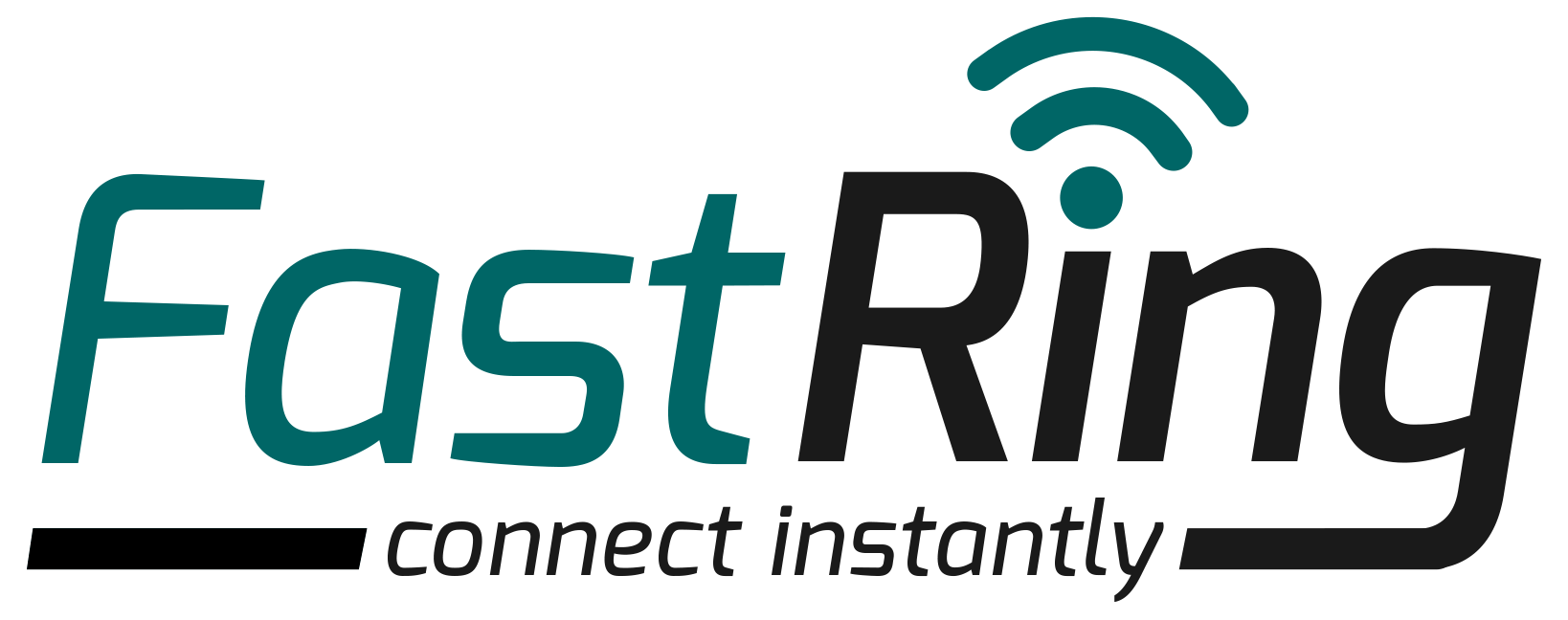 PLEASE FAX COMPLETED SETUP FORM TO (310) 919-3765 http://www.fastring.com - support@fastring.comAgents Contact InfoIf sequential, list order to be called Available Agent HoursAvailable Agent HoursAvailable Agent HoursAvailable Agent HoursAvailable Agent HoursAvailable Agent HoursAvailable Agent HoursTime ZoneAgents Contact InfoIf sequential, list order to be called SUNMONTUESWEDTHURSFRISATTime ZoneName:Phone:Name:Phone:Name:Phone:Name:Phone:Name:Phone:Name:Phone:Name:Phone:Name:Phone: 